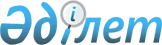 О заключении Протокола о внесении изменений и дополнений в Соглашение между Правительством Республики Казахстан и Правительством Грузии о свободной торговле от 11 ноября 1997 годаПостановление Правительства Республики Казахстан от 29 октября 2004 года N 1122

      Правительство Республики Казахстан ПОСТАНОВЛЯЕТ:       1. Одобрить прилагаемый проект Протокола о внесении изменений и дополнений в Соглашение между Правительством Республики Казахстан и Правительством Грузии о свободной торговле от 11 ноября 1997 года.       2. Уполномочить вице-министра индустрии и торговли Республики Казахстан Айтжанову Жанар Сейдахметовну заключить от имени Правительства Республики Казахстан Протокол о внесении изменений и дополнений в Соглашение между Правительством Республики Казахстан и Правительством Грузии о свободной торговле от 11 ноября 1997 года, разрешив вносить изменения и дополнения, не имеющие принципиального характера.       3. Признать утратившим силу постановление Правительства Республики Казахстан от 22 октября 2002 года N 1142 "О заключении Протокола о внесении изменений в Соглашение между Правительством Республики Казахстан и Правительством Грузии о свободной торговле от 11 ноября 1997 года".       4. Настоящее постановление вступает в силу со дня подписания. 

        Премьер-Министр    Республики Казахстан  

Протокол  о внесении изменений и дополнений в Соглашение между  Правительством Республики Казахстан и Правительством Грузии  о свободной торговле от 11 ноября 1997 года       Правительство Республики Казахстан и Правительство Грузии, именуемые в дальнейшем Сторонами, согласились о внесении в Соглашение между Правительством Республики Казахстан и Правительством Грузии о свободной торговле от 11 ноября 1997 года (далее - Соглашение) следующих изменений и дополнений: 

      1. в статье 2 Соглашения:       в пункте 1:       слово "ежегодно" исключить;       дополнить словами "являющимся неотъемлемой частью настоящего Соглашения";       дополнить абзацем вторым следующего содержания:       "Стороны согласились отменить изъятия из режима свободной торговли, применяемые между Республикой Казахстан и Грузией в соответствии с указанным Протоколом, согласно прилагаемому Графику поэтапной отмены изъятий из режима свободной торговли между Республикой Казахстан и Грузией, являющимся неотъемлемой частью настоящего Соглашения.";       пункт 2 исключить;       пункт 3 считать пунктом 2, изложив в следующей редакции:       "2. Для целей настоящего Соглашения и на период его действия под товарами, происходящими из таможенных территорий государств Сторон, понимаются товары, происхождение которых определено в соответствии с Правилами определения страны происхождения товаров, утвержденных решением Совета глав правительств Содружества Независимых Государств от 30 ноября 2000 года.". 

      2. Дополнить Соглашение приложением согласно приложению к настоящему Протоколу.       Настоящий Протокол является неотъемлемой частью Соглашения и вступает в силу с даты получения последнего письменного уведомления о выполнении Сторонами внутригосударственных процедур, необходимых для его вступления в силу.       Совершено в городе _________ "____"_____ 2004 года в двух подлинных экземплярах, каждый на казахском, грузинском и русском языках, причем все тексты имеют одинаковую силу.       В случае возникновения разногласий при толковании положений настоящего Протокола Стороны будут обращаться к тексту на русском языке. 

         За Правительство                           За Правительство     Республики Казахстан                              Грузии 

Приложение                        к Протоколу о внесении изменений            и дополнений в Соглашение между            Правительством Республики Казахстан и         Правительством Грузии о свободной торговле      от 11 ноября 1997 года                "Приложение                       к Соглашению между Правительством           Республики Казахстан и Правительством        Грузии о свободной торговле              от 11 ноября 1997 года                 График поэтапной отмены изъятий из режима свободной  торговли между Республикой Казахстан и Грузией __________________________________________________________________________ Код ТН ВЭД !   Наименование товара                    ! Срок отмены             !                                          !  изъятий -------------------------------------------------------------------------- 2203          Пиво солодовое:                             1 апреля                                                           2005 года 2205          Вермуты и виноградные натуральные вина                     прочие с добавлением растительных или       1 апреля               ароматических экстрактов:                   2005 года 2206          Напитки прочие сброженные               (сидр яблочный, перри [сидр грушевый],               напиток медовый); смеси из сброженных               напитков и смеси сброженных напитков               и безалкогольных напитков, в другом         1 апреля               месте не поименованные:                     2005 года 2207          Спирт этиловый неденатурированный               с концентрацией спирта 80 об. % или               более; этиловый спирт и прочие спирты,      1 января               денатурированные, любой концентрации        2006 года 24            Табак и промышленные заменители табака      1 апреля                                                           2005 года 1701 99 100   Сахар белый                                 1 апреля                                                           2005 года __________________________________________________________________________" 
					© 2012. РГП на ПХВ «Институт законодательства и правовой информации Республики Казахстан» Министерства юстиции Республики Казахстан
				